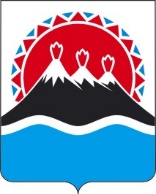 П О С Т А Н О В Л Е Н И ЕРЕГИОНАЛЬНОЙ СЛУЖБЫ ПО ТАРИФАМ И ЦЕНАМ  КАМЧАТСКОГО КРАЯ                   г. Петропавловск-КамчатскийВ соответствии с Федеральным законом от 07.12.2011 № 416-ФЗ «О водоснабжении и водоотведении», постановлением Правительства Российской Федерации от 13.05.2013 № 406 «О государственном регулировании тарифов в сфере водоснабжения и водоотведения», приказом ФСТ России от 27.12.2013 № 1746-э «Об утверждении Методических указаний по расчету регулируемых тарифов в сфере водоснабжения и водоотведения», Законом Камчатского края от 29.11.2019 № 396 «О краевом бюджете на 2020 год и на плановый период 2021 и 2022 годов», постановлением Правительства Камчатского края от 19.12.2008 № 424-П «Об утверждении Положения о Региональной службе по тарифам и ценам Камчатского края», протоколом Правления Региональной службы по тарифам и ценам Камчатского края от 03.11.2021 № хххПОСТАНОВЛЯЮ:1. Внести в приложения 1, 3, 5, 6 к постановлению Региональной службы по тарифам и ценам Камчатского края от от 17.12.2019 №331 «Об утверждении тарифов на питьевую воду (питьевое водоснабжение) и водоотведение МКП ВГО «Вилючинский водоканал» потребителям Вилючинского городского округа на 2020-2022 годы» изменения, изложив их в редакции согласно приложениям 1–4 к настоящему постановлению 2. Настоящее постановление вступает в силу через десять дней после дня его официального опубликования.  Приложение № 1к постановлению Региональной службы по тарифам и ценам Камчатского краяот 03.11.2021 №хх  «Приложение № 1к постановлению Региональной службы по тарифам и ценам Камчатского краяот 17.12.2019 №331Производственная программа МКП ВГО «Вилючинский водоканал» в сфере холодного водоснабжения потребителям Вилючинского городского округа на 2020-2022 годыРаздел 1. Паспорт регулируемой организацииРаздел 2. Планируемый объем подачи питьевого водоснабженияРаздел 3. Перечень плановых мероприятий по повышению эффективности деятельности организации коммунального комплекса Раздел 4. Объем финансовых потребностей, необходимых для реализации производственной программы в сфере питьевого водоснабженияРаздел 5. График реализации мероприятий производственной программы в сфере питьевого водоснабженияРаздел 6. Плановые показатели надежности, качества и энергетической эффективности объектов централизованных систем водоснабжения».Приложение № 2к постановлению Региональной службы по тарифам и ценам Камчатского края от 03.11.2021 № хх«Приложение № 3к постановлению Региональной службы по тарифам и ценам Камчатского краяот 17.12.2019 № 331Производственная программа МКП ВГО «Вилючинский водоканал» в сфере водоотведения потребителям Вилючинского городского округа на 2020-2022 годыРаздел 1. Планируемый объем принимаемых сточных водРаздел 2. Перечень плановых мероприятий по повышению эффективности деятельности организации коммунального комплекса Раздел 3. Объем финансовых потребностей, необходимых для реализации производственной программы в сфере водоотведения Раздел 4. График реализации мероприятий производственной программы в сфере водоотведенияРаздел 5. Показатели энергетической эффективности объектовцентрализованных систем водоотведения».Приложение № 3к постановлению Региональной службы по тарифам и ценам Камчатского края от 03.11.2021 № хх«Приложение 5к постановлению Региональной службы по тарифам и ценам Камчатского края от 17.12.2019 №331Тарифы на питьевую воду (питьевое водоснабжение) МКП ВГО «Вилючинский водоканал» потребителям Вилючинского городского округаЭкономически обоснованные тарифы для потребителей ».Приложение № 4к постановлению Региональной службы по тарифам и ценам Камчатского края от 03.11.2021 № хх«Приложение 6к постановлению Региональной службы по тарифам и ценам Камчатского края от 17.12.2019 №331Тарифы на водоотведение МКП ВГО «Вилючинский водоканал» потребителям Вилючинского городского округаЭкономически обоснованные тарифы для потребителей ».[Дата регистрации]№[Номер документа]О внесении изменений в приложения к постановлению Региональной службы по тарифам и ценам Камчатского края от 17.12.2019 №331 «Об утверждении тарифов на питьевую воду (питьевое водоснабжение) и водоотведение МКП ВГО «Вилючинский водоканал» потребителям Вилючинского городского округа на 2020-2022 годы»Временно исполняющий обязанности руководителя [горизонтальный штамп подписи 1]В.А. Губинский№ п/пРегулируемая организация, в отношении которой разработана производственная программаУполномоченный орган, утверждающий производственную программуПериод реализации производственной программы1.Наименование полное / сокращенноеМуниципальное казенное предприятие Вилючинского городского округа «Вилючинский водоканал» / МКП ВГО «Вилючинский водоканал»Региональная служба по тарифам и ценам Камчатского края2020-20222. Юридический адрес/фактический адрес ул. Мира, д. 16, г. Вилючинск, Камчатский край, 684090 / ул. Мира, д. 16, г. Вилючинск, Камчатский край, 684090Ленинградская ул., 118, г.Петропавловск-Камчатский, 6830032020-2022№  
п/пПоказатели           
производственной программыЕдиницы     
измерения2020 год2021 год2022 год№  
п/пПоказатели           
производственной программыЕдиницы     
измерения1234561. Объем реализации услуг, в том числе по потребителям:тыс. м32909,0122792,3912932,0111.1- населению тыс. м31024,2291004,794984,8401.2- бюджетным потребителям тыс. м31275,8631169,4161281,8621.3- прочим потребителям        тыс. м3608,918618,181665,309№  
п/пНаименование 
мероприятияСрок реализации мероприятийФинансовые 
потребности 
на реализацию
мероприятий, 
тыс. руб.Ожидаемый эффектОжидаемый эффект№  
п/пНаименование 
мероприятияСрок реализации мероприятийФинансовые 
потребности 
на реализацию
мероприятий, 
тыс. руб.наименование 
показателятыс. руб./%123456Мероприятия1. Текущий ремонт и техническое обслуживание объектов водоснабжения2020 год2021 год2022 год1356,9001391,6911470,308Обеспечение бесперебойной работы объектов водоснабжения, качественного предоставления услуг-2.Капитальный ремонт объектов водоснабжения2020 год2021 год2022 год---Поддержание и восстановление эксплуатационных свойств оборудования, сооружений и устройств систем водоснабжения3.Направленные на улучшение качества питьевой воды4.По энергосбережению и повышению энергетической эффективностиИтого:4218,899№  
п/пПоказателиГодтыс. руб.12341.Необходимая валовая выручка202096311,4002.Необходимая валовая выручка202198226,3793.Необходимая валовая выручка2022102998,856№  п/пНаименование мероприятияСрок выполнения мероприятий производственной программы в сфере водоснабжения (тыс. руб.)Срок выполнения мероприятий производственной программы в сфере водоснабжения (тыс. руб.)Срок выполнения мероприятий производственной программы в сфере водоснабжения (тыс. руб.)Срок выполнения мероприятий производственной программы в сфере водоснабжения (тыс. руб.)№  п/пНаименование мероприятия1 квартал 2 квартал 3 квартал 4 квартал.1234562020 год2020 год2020 год2020 год2020 год2020 год1.Текущий ремонт и техническое обслуживание объектов водоотведения339,225339,225339,225339,2252021 год2021 год2021 год2021 год2021 год2021 год1.Текущий ремонт и техническое обслуживание объектов водоотведения347,923347,923347,923347,9222022 год2022 год2022 год2022 год2022 год2022 год1.Текущий ремонт и техническое обслуживание объектов водоотведения367,577367,577367,577367,5772020-2022 годы2020-2022 годы2020-2022 годы2020-2022 годы2020-2022 годы2020-2022 годы2. Капитальный ремонт объектов водоснабжения----№
п/пНаименование показателяЕд. 
изм.2020 год2021 год2022 год1234561.1.1.Доля проб питьевой воды, подаваемой с источников водоснабжения, водопроводных станций или иных объектов централизованной системы водоснабжения в распределительную водопроводную сеть, не соответствующих установленным требованиям, в общем объеме проб, отобранных по результатам производственного контроля качества питьевой воды%1.2.Доля проб питьевой воды в распределительной водопроводной сети, не соответствующих установленным требованиям, в общем объеме проб, отобранных по результатам производственного контроля качества питьевой воды%2.2.1.Количество перерывов в подаче воды, зафиксированных в местах исполнения обязательств организацией, осуществляющей холодное водоснабжение, возникших в результате аварий, повреждений и иных технологических нарушений на объектах централизованной системы холодного водоснабжения, в расчете на протяженность водопроводной сети в годед./км3.3.1.Доля потерь воды в централизованных системах водоснабжения при транспортировке в общем объеме воды, поданной в водопроводную сеть%24,524,524,53.2.Удельный расход электрической энергии, потребляемой в технологическом процессе подготовки питьевой воды, на единицу объема воды, отпускаемой в сетькВт*ч/куб. м---3.3.Удельный расход электрической энергии, потребляемой в технологическом процессе транспортировки питьевой воды, на единицу объема транспортируемой питьевой водыкВт*ч/куб. м0,6720,6720,672№ 
п/пПоказатели           
производственной программыЕдиницы     
измерения2020 год2021 год2022 год1234561. Объем реализации услуг, в том числе по потребителям:тыс. м31666,9031614,0501679,4001.1- населениютыс. м31297,2951293,3801307,31.2- бюджетным потребителямтыс. м3330,801276,920312,31.3- прочим потребителям        тыс. м338,80743,75059,8№
п/пНаименование 
мероприятияСрок реализации мероприятийФинансовые 
потребности 
на реализацию
мероприятий, 
тыс. руб.Ожидаемый эффектОжидаемый эффект№
п/пНаименование 
мероприятияСрок реализации мероприятийФинансовые 
потребности 
на реализацию
мероприятий, 
тыс. руб.наименование 
показателятыс. руб./%123456Мероприятия1. Текущий ремонт и техническое обслуживание объектов водоотведения2020 год2021 год2022 год2123,5002177,9472300,980Обеспечение бесперебойной работы объектов водоотведения, качественного предоставления услуг2.Капитальный ремонт объектов водоотведения2020 год2021 год2022 год---3.Направленные на улучшение качества очистки сточных вод4.По энергосбережению и повышению энергетической эффективностиИтого:6602,427№ 
п/пПоказателиГодтыс. руб.12341.Необходимая валовая выручка202058859,0952.Необходимая валовая выручка202161026,0543.Необходимая валовая выручка202257850,859№ п/пНаименование мероприятияСрок выполнения мероприятий производственной программы в сфере водоотведения (тыс. руб.)Срок выполнения мероприятий производственной программы в сфере водоотведения (тыс. руб.)Срок выполнения мероприятий производственной программы в сфере водоотведения (тыс. руб.)Срок выполнения мероприятий производственной программы в сфере водоотведения (тыс. руб.)№ п/пНаименование мероприятия1 квартал 2 квартал 3 квартал 4 квартал.1234562020 год2020 год2020 год2020 год2020 год2020 год1.Текущий ремонт и техническое обслуживание объектов водоотведения530,875530,875530,875530,8752021 год2021 год2021 год2021 год2021 год2021 год1.Текущий ремонт и техническое обслуживание объектов водоотведения544,487544,487544,487544,4862022 год2022 год2022 год2022 год2022 год2022 год1.Текущий ремонт и техническое обслуживание объектов водоотведения575,245575,245575,245575,2452020-2022 годы2020-2022 годы2020-2022 годы2020-2022 годы2020-2022 годы2020-2022 годы2.Капитальный ремонт объектов водоотведения----№
п/пНаименование показателяЕд.     
измерения2020 год2021 год2022 год1234561.1.1.Удельное количество аварий и засоров в расчете на протяженность канализационной сети в годед./км 2.2.1.Доля сточных вод, не подвергающихся очистке, в общем объеме сточных вод, сбрасываемых в централизованные общесплавные или бытовые системы водоотведения%2.2.Доля поверхностных сточных вод, не подвергающихся очистке, в общем объеме поверхностных сточных вод, принимаемых в централизованную ливневую систему водоотведения%2.3.Доля проб сточных вод, не соответствующих установленным нормативам допустимых сбросов, лимитам на сбросы, рассчитанная применительно к видам централизованных систем водоотведения раздельно для централизованной общесплавной (бытовой) и централизованной ливневой систем водоотведения%3.3.1.Удельный расход электрической энергии, потребляемой в технологическом процессе очистки сточных вод, на единицу объема очищаемых сточных вод%3.2.Удельный расход электрической энергии, потребляемой в технологическом процессе транспортировки сточных вод, на единицу объема транспортируемых сточных водкВт*ч/куб. м0,2410,2410,241№ п/пГод (период) Тариф на питьевую воду (питьевое водоснабжение), руб./куб.мТариф на питьевую воду (питьевое водоснабжение), руб./куб.м№ п/пГод (период) без НДСс НДС1.01.01.2020-30.06.202032,1238,541.01.07.2020-31.12.202034,2141,052.01.01.2021-30.06.202134,2141,052.01.07.2021-31.12.202136,3043,563.01.01.2022-30.06.202236,3043,563.01.07.2022-31.12.202242,0150,41№ п/пГод (период) Тариф на водоотведение, руб./куб.мТариф на водоотведение, руб./куб.м№ п/пГод (период) без НДСс НДС1.01.01.2020-30.06.202034,2241,061.01.07.2020-31.12.202036,5543,862.01.01.2021-30.06.202136,5543,862.01.07.2021-31.12.202139,2547,103.01.01.2022-30.06.202238,4146,093.01.07.2022-31.12.202230,48836,58